Ski- und Snowboardkurs 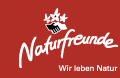 für Kinder am Sternstein vom2.1. – 6.1.2018Veranstalter: Naturfreunde Puchenau - Bei unserem traditionellen Skikurs für Anfänger und Fortgeschrittene werden bereits Kinder ab 5 Jahren bestens betreut. Für den Snowboardkurs ist das Einstiegsalter 10 Jahre. Leistungen:Täglicher Bustransfer von Puchenau, Abfahrt: 07:30, vor dem Gemeindeamt, Rückkehr zwischen 16:15 Und 16:30 UhrMittagessenSki-, bzw. SnowboardkursBetreuungLiftkarteAbschlussrennen (Schneelage abhängig)Preis:€ 190.-Anmeldungen:Mag. Julia Schürz, julia.schuerz@hotmail.com, 0650 5110060Dr. Peter Schürz, peter.schuerz@icloud.com, 0676 7097680Achtung:Helmpflicht!!! Eine Mitgliedschaft bei den Naturfreunden ist unbedingt erforderlich (€ 19,20).Die Naturfreunde Puchenau würden sich über eine Teilnahme ihres Kindes / ihrer Kinder sehr freuen. Besuchen Sie auch unsere neue Homepage – dort finden Sie Näheres über Aktivitäten und Mitgliedschaft.http://puchenau.naturfreunde.at